„Czujka na straży Twojego bezpieczeństwa!”, to ogólnopolska kampania edukacyjno-informacyjna na temat zagrożeń związanych z możliwością powstania pożarów w mieszkaniach lub domach jednorodzinnych oraz zatruciem tlenkiem węgla.Sezon grzewczy 2021-2022 – 1 października 2021 – 31 marca 2022

W okresie jesienno-zimowym, w naszym kraju w mieszkaniach i domach jednorodzinnych wzrasta ryzyko powstania pożarów. Najczęściej dochodzi do nich w wyniku wad, albo niewłaściwej eksploatacji urządzeń grzewczych, elektrycznych i gazowych. W tym samym okresie odnotowywany jest także wzrost liczby zatruć tlenkiem węgla, zwanym "cichym zabójcą", gdyż jest niewidoczny oraz nie ma smaku, ani zapachu.

Kampania jest skierowana do społeczeństwa, m.in. do dzieci i młodzieży oraz do seniorów. Edukacja najmłodszych jest wspaniałą inwestycją w przyszłość, z uwagi na fakt, że najmłodsi w rozmowach z dorosłymi dzielą się zdobytą wiedzą. Kampania składa się z kilku obszarów m.in.: edukacji, informacji i promocji.

Celem głównym kampanii jest zmniejszenie liczby ofiar pożarów i zatruć tlenkiem węgla w mieszkaniach oraz domach jednorodzinnych. Celami szczegółowymi są: podniesienie poziomu wiedzy na temat: zagrożeń związanych z pożarem w mieszkaniach lub domach jednorodzinnych, zagrożeń związanych z emisją tlenku węgla, zapewnienia właściwej ewakuacji oraz sposobów powiadamianiasłużb ratowniczych. Istotnym jest uświadomienie odbiorcom kampanii korzyści, jakie niesie za sobą zamontowanie i właściwa eksploatacja czujek dymu i tlenku węgla w mieszkaniach lub domach jednorodzinnych. Ważne jest przypomnienie właścicielom i zarządcom budynków obowiązku okresowego dokonywania przeglądów i czyszczenie przewodów kominowych oraz sprawdzenie instalacji wentylacyjnej.

Główne przekazy tegorocznej kampanii Każdego roku w naszych mieszkaniach i domach powstaje kilkadziesiąt tysięcy pożarów i kilka tysięcy zdarzeń, gdzie dochodzi do emisji tlenku węgla. Nasz dom jest miejscem, w którym każdy z nas czuje się najbezpieczniej. Pomimo tego, to właśnie tam ginie największa liczba osób, a ofiarami pożarów są najczęściej ich sprawcy.Tlenek węgla to bardzo trujący gaz. Nie jest on wyczuwalny przez ludzkie zmysły. Tlenku węgla NIE usłyszysz! NIE zobaczysz! NIE poczujesz!W okresie grzewczym wzrasta ryzyko powstania pożarów i zatruć tlenkiem węgla w budynkach mieszkalnych. Źródłem emisji tlenku węgla są urządzenia grzewcze opalane drewnem, węglem,gazem, olejem opałowym.Co roku, a tym bardziej przed rozpoczęciem sezonu grzewczego należy wykonać obowiązkowe okresowe przeglądy i czyszczenie przewodów kominowych oraz sprawdzenie instalacji wentylacyjnej.Państwowa Straż Pożarna rekomenduje instalowanie czujek dymu i tlenku węgla.Państwowa Straż Pożarna przypomina o obowiązku właściwego utrzymania stanu technicznego czujek dymu i tlenku węgla (m.in. wymianę baterii). Osobom starszym strażacy gotowi są pomóc w zamontowaniu danej czujki lub wymianie w nich baterii.Państwowa Straż Pożarna zwraca uwagę na fakt, że czujka tlenku węgla nie zastępuje przeglądu technicznego przewodów wentylacyjnych i kominowych.Skąd się bierze czad i dlaczego jest tak niebezpieczny?

Czad, czyli tlenek węgla powstaje podczas procesu niecałkowitego spalania materiałów palnych. Ma silne własności toksyczne, jest lżejszy od powietrza dlatego też gromadzi się głównie pod sufitem. Niebezpieczeństwo zaczadzenia wynika z faktu, że tlenek węgla jest:bezwonny,bezbarwny,pozbawiony smaku.Czad blokuje dostęp tlenu do organizmu, poprzez zajmowanie jego miejsca w hemoglobinie (czerwonych krwinkach), powodując przy długotrwałym narażeniu śmierć.

Co jest główną przyczyną zatruć tlenkiem węgla?

Głównym źródłem zatruć w budynkach mieszkalnych jest niesprawność przewodów kominowych: wentylacyjnych i dymowych. Ich wadliwe działanie może wynikać z:nieszczelności,braku konserwacji, w tym czyszczenia,wad konstrukcyjnych,niedostosowania istniejącego systemu wentylacji do standardów szczelności stosowanych okien i drzwi, w związku z wymianą starych okien i drzwi na nowe.PRZYPOMINAMY!

Zgodnie z § 34 rozporządzenia Ministra Spraw Wewnętrznych i Administracji z 7.06 2010 r. w sprawie ochrony przeciwpożarowej budynków, innych obiektów budowlanych i terenów (Dz. U. Nr 109 poz.719), w obiektach, w których odbywa się proces spalania paliwa stałego, ciekłego lub gazowego, usuwa się zanieczyszczenia z przewodów dymowych i spalinowych:cztery razy w roku w domach opalanych paliwem stałym (np. węglem, drewnem),dwa razy w roku w domach opalanych paliwem ciekłym i gazowym,co najmniej raz w miesiącu, jeżeli przepisy miejscowe nie stanowią inaczej od palenisk zakładów zbiorowego żywienia i usług gastronomicznych.co najmniej raz w roku usuwamy zanieczyszczenia z przewodów wentylacyjnych.Z kolei art. 62 ust. 1 pkt 1 c ustawy z dnia 7 lipca 1994 r. Prawo budowlane (Dz. U. z 2010 r. Nr 243, poz.1624) zobowiązuje właścicieli i zarządców bloków mieszkalnych i domów jednorodzinnych do okresowej kontroli, co najmniej raz w roku stanu technicznego instalacji gazowych oraz przewodów kominowych (dymowych, spalinowych i wentylacyjnych).RADZIMY!

Co zrobić, aby uniknąć zaczadzenia?Systematycznie czyść, sprawdzaj szczelność i wykonuj przeglądy techniczne przewodów kominowych.Użytkuj tylko sprawne techniczne urządzenia, zgodnie z instrukcją producenta.Nie zasłaniaj i nie przykrywaj urządzeń grzewczych.Nie zaklejaj i nie zasłaniaj kratek wentylacyjnych.W przypadku wymiany okien na nowe, sprawdź poprawność działania wentylacji, nowe okna są najczęściej o wiele bardziej szczelne w stosunku do wcześniej stosowanych w budynku i mogą pogarszać wentylację.Nie bagatelizuj objawów takich jak: bóle i zawroty głowy, duszność, senność, osłabienie, przyspieszona czynność serca, mogą one być sygnałem, że ulegamy zatruciu tlenkiem węgla.

W takiej sytuacji natychmiast przewietrz pomieszczenie, w którym się znajdujesz i zasięgnij porady lekarskiej.
Poniżej cztery infografiki i dwa wykresy ilustrujące wyżej opisane zagadnienia.KONKURS„Czujka na straży Twojego bezpieczeństwa!”Komenda Powiatowa Państwowej Straży Pożarnej w Ostrzeszowie zaprasza wszystkich mieszkańców powiatu ostrzeszowskiego do wzięcia udziału w konkursie pt. „Czujka na straży Twojego bezpieczeństwa!”Zadbaj o bezpieczeństwo swoje oraz najbliższych wygrywając czujkę, którą zamontujesz w swoim domu.
Wypełnij kupon konkursowy, odeślij na podany adres i weź udział w losowaniu.
DO ROZLOSOWANIA 40 CZUJEK TLENKU WĘGLA!!
Nagrody i losowanieNagrodami w konkursie są czujki tlenku węgla. W losowaniu wezmą udział osoby, które wypełnią kupon konkursowy i dostarcza osobiście do siedziby Komendy lub odeślą na adres: Komenda Powiatowa Państwowej Straży Pożarnej w Ostrzeszowie, ul. Sportowa 9, 63 -500 Ostrzeszów W losowaniu czujek, których fundatorem jest Starostwo Powiatowe w Ostrzeszowie oraz Stowarzyszenie „Bezpieczny Powiat”, wezmą udział wyłącznie osoby, które są zameldowane na terenie powiatu ostrzeszowskiegoO wygranej oraz terminie i miejscu odbioru nagród, uczestnicy konkursu zostaną poinformowani telefonicznie oraz pocztą elektroniczną najpóźniej do dnia 27.12.2021 r.Odbiór czujek nastąpi za okazaniem ważnego dokumentu tożsamości ze zdjęciem, z którego wynika fakt zameldowania na terenie powiatu ostrzeszowskiego.Losowanie nagród odbędzie się w dniu 23.12.2021 r. w siedzibie Komendy Powiatowej Państwowej Straży Pożarnej w Ostrzeszowie. 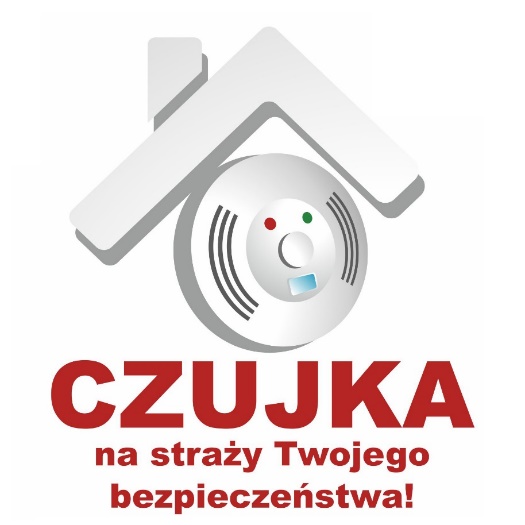 …………………………………………………………………………….Imię i Nazwisko…………………………………………………………………………..Adres…………………………………………………………………………Nr telefonuDane osobowe uczestników konkursuWarunkiem udziału w konkursie jest podanie przez uczestnika konkursu prawdziwych danych osobowych, tj. imię i nazwisko, adres zameldowania, numer telefonu, Przystępując do konkursu i akceptując niniejszy regulamin, uczestnik wyraża zgodę na przetwarzanie danych osobowych w tym wizerunku, zgodnie z Rozporządzeniem Parlamentu Europejskiego i Rady (UE) 2016/679 z dnia 27 kwietnia 2016 r. w sprawie ochrony osób fizycznych w związku z przetwarzaniem danych osobowych i w sprawie swobodnego przepływu takich danych oraz uchylenia dyrektywy 95/46/WE (ogólne rozporządzenie o ochronie danych).Organizatorzy konkursu informują:Administratorem danych będzie:Komendant Powiatowy Państwowej Straży Pożarnej w Ostrzeszowie.Celem przetwarzania danych osobowych jest przeprowadzenie konkursu, wyłonienie nagrodzonych oraz wydanie nagród za potwierdzeniem odbioru.Dane osobowe nie będą przekazywane innym podmiotom.Osoba, której dane dotyczą, ma prawo dostępu do danych osobowych, ich sprostowania, usunięcia lub ograniczenia przetwarzania.Osoba, której dane dotyczą, ma prawo do wniesienia skargi do Prezesa Urzędu Ochrony Danych Osobowych.Przetwarzanie danych osobowych jest wymogiem niniejszego wzięcia udziału w losowaniu nagród.Dane osobowe nie będą podlegały profilowaniu.Dane osobowe nie będą przetwarzane w innym celu niż zostały pobrane.………………………………………………………..                                                       
podpis